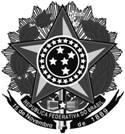 Ministério da EducaçãoSecretaria de Educação Profissional e TecnológicaInstituto Federal de Educação, Ciência e Tecnologia do Rio Grande do SulPró-Reitoria de Pesquisa, Pós-Graduação e Inovação ANEXO VIAUTORIZAÇÃO DA INSTITUIÇÃO DE ORIGEM(Profissional com vínculo empregatício com a instituição parceira ou outra instituição)Declaramos que concordamos que, nome do docente, vinculado a Nome da Instituição com carga horária de xx horas/semana, regime xxxxx, desenvolva atividades de ensino, pesquisa e/ou orientação junto ao Curso de Pós-Graduação Lato Sensu - Especialização em xxxxxxx do IFRS, na condição de Docente e que as atividades desenvolvidas no Curso comporão os encargos docentes do referido servidor.xxxxxxx, xxxxxx de xxxxxx de 20xx.       ________________________________________Nome, Assinatura e Carimbo da Chefia Imediata        